「改善公廁暨提升優質公廁推動計畫」補助申請原則108.5.29修正一、依據行政院106年8月17日院臺環字第1060021823號函核定「優質公廁及美質環境推動計畫」。中央對直轄市及縣（市）政府補助辦法。二、計畫期程行政院核定計畫期程自108年至113年止，共計6年。各縣市辦理期程自本署核定補助日起至核定年度止。三、補助對象補助對象：各地方政府一級主管機關管理之823座未達特優級或老舊公廁，優先補助。各地方政府一級主管機關管理之未列管公廁(提報補助時應完成列管)，次優先補助。鄉鎮市公所管理之518座未達特優級或老舊公廁，將以有意願及承諾於當年度執行完成能力者，經評估該公所執行能力後，擇優補助。本計畫補助以公廁修繕為主，倘若地方政府有公廁新建需求，應於提報「補助申請規劃書」敘明新建必要性。為達性別平權及友善使用者，各地方政府應要求所轄管公廁規劃設置性別友善廁所(2座以上為目標)，並作為優先補助對象。不補助對象：公廁土地為私有地。公廁土地為公有地，但為私人管理 (例:土地為縣市政府所有，但管理單位為某廟宇之委員會)。中央部會公廁(例:交通部、農委會、內政部、經濟部等單位)。提報補助公廁於5年內曾受環保署補助。不對外開放民眾使用之公廁。未符合建築法規之公廁。四、經費計算每座公廁提供適當補助，修繕公廁經費每座上限100萬元、新建公廁經費以10萬元/坪概算。公廁修繕或新建工程費用計算原則(詳如表1)，並以民眾進出、聚集量大及特殊使用需求之觀光遊憩地區、風景區、公園、市場、圖書館等公共設施處所為優先。「優質公廁及美質環境推動計畫」之補助項目及經費額度，依立法院審議通過之年度預算額度及實際需求進行調整。受補助單位須依「優質公廁及美質環境推動計畫」各年度中央補助比率(詳如表2)，提列地方配合款。表1、公廁修繕或新建工程費用概估表表2、108〜113年「優質公廁及美質環境推動計畫」各年度中央補助比率※各直轄市及縣(市)政府財力級次：第1級：臺北市第2級：新北市、桃園市、臺中市第3級：臺南市、高雄市、新竹縣、基隆市、新竹市、嘉義市、金門縣第4級：宜蘭縣、彰化縣、南投縣、雲林縣第5級：苗栗縣、嘉義縣、屏東縣、臺東縣、花蓮縣、澎湖縣、連江縣五、補助作業方式本署於補助年度之前一年度5月底前發函通知地方政府申請方式、辦理時程及提具資料等，由地方政府轉請轄內各單位配合提出補助需求。地方政府應依本署補助申請原則之「補助對象」及「公廁修繕或新建工程費用概估表」，於前一年度提送經機關首長核定之「補助申請規劃書」(格式如附件一)。本署將依地方政府提送「補助申請規劃書」之申請施作項目、執行期程、經費合理性等項目進行審查，並於審查後提具審查意見。地方政府應依照本署審查意見修正補助申請規劃書，並於規定期限(2週內)提報本署，俾利本署准駁核定。申請及核定預計期程(詳如圖1)：地方政府提送補助申請規劃書：108年6月20日本署通知審查意見：108年7月5日地方政府提報修正規劃書：108年7月15日本署准駁核定：108年7月31日圖1、計畫補助流程圖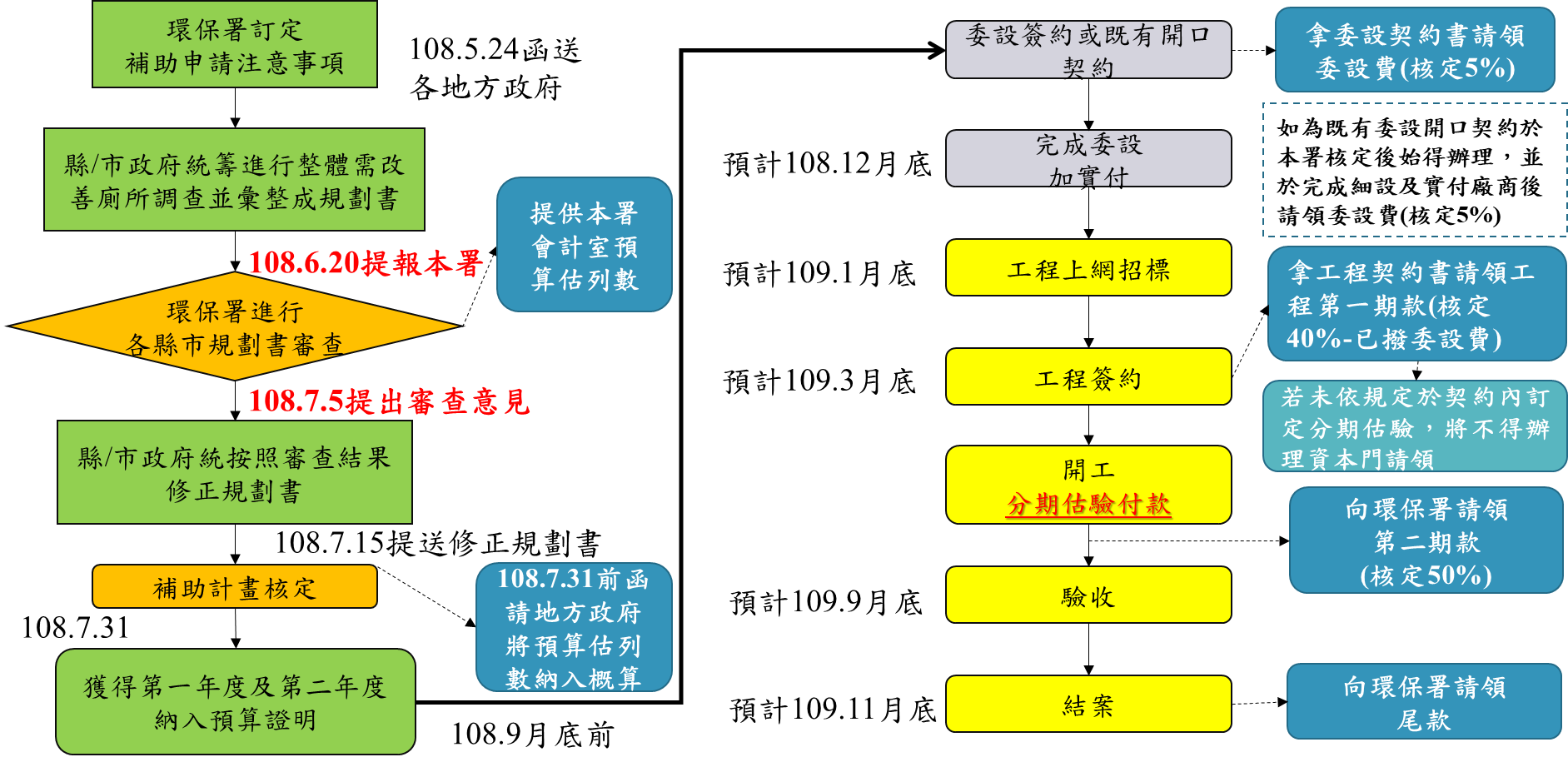 六、計畫辦理招標作業及工程執行注意事項設計監造案招標及設計階段以地方政府為主辦機關，並統籌辦理書圖委託設計、監造及工程案招標執行，且儘量不與其他單位或其他計畫工程合併發包（避免延宕工程結案）。倘若未能於核定規定期限內完成工程發包作業，本署將撤回該項工程案補助經費。採跨年度(108下半年至109年度)核定補助方式執行：核定計畫包括108至109年度委託設計費用，及109年度工程費用。可於108年底完成書圖委託設計工作，並完成實支撥付予委託設計單位之計畫為優先。受補助單位於設計委託標案簽約後，可提送「委託設計契約書」向本署請領「委託設計書圖款項」(計畫核定金額之5%)。委託設計、監造案執行方式建議：以跨年度(108至109年)計畫辦理設計、監造標案，需敘明委託設計案完成之撥款時間點及監造撥款時間點。以108年度委託設計監造案標案辦理，述明標案內容僅為設計標案，並依投標須知六十二條：本採購保留未來向得標廠商增購之權利，擴充109年監造計畫。受補助單位應於「委託設計書圖」審查時，要求委託設計廠商提出「進度管控表(甘特圖)」，後續並依進度管控表掌握請款及撥款時程。地方政府或受補助執行機關，應本於權責辦理「補助計畫審查工程總表」、「工程預算書」等資料檢閱及審查作業，並依政府採購法相關規定加速辦理後續工程招標。工程標案招標及工程施工階段本計畫為加速預算執行，工程估驗計價及請款等作業，務必於各項工程之「工程採購契約」第5條「契約價金之給付條件」中勾選「2.估驗款」並說明分期估驗撥款方式。有關分期估驗撥款樣態如下：工程採購契約金額為新臺幣100萬元以下(含100萬元)，可免辦理分期估驗撥款，或建議分2期估驗撥款方式。工程採購契約金額超過新臺幣100萬元，應確實辦理分期估驗撥款(估驗撥款2期以上)，可依「工程施工進度情形」(如完成備料、材料檢驗、基礎工程或工程進度百分比等)、或「工程施工作業期程」(如每月、每季或自訂估驗期程等)辦理。倘若未依規定辦理，將不得辦理資本門經費請領，僅於工程契約變更(增加估驗撥款方式)後，方得請領。各項工程委外設計、監造、施工標案，應於契約納入行政院公共工程委員會要求工程查核之扣點機制，如工程查核遭扣點扣款，該筆罰款本署不予核撥。公廁修繕或新建工程應依建築法、建築技術規則及公共建築物衛生設備設計手冊及相關法規辦理，並考量男女廁間數量比率，以及參考綠建築或節能減碳之設計理念，以提供民眾便利舒適之如廁空間。地方政府申請補助辦理公廁新建工程，且受中央政府補助比率逾工程建造經費百分之五十之工程，需應依行政院公共工程委員會108年5月10日工程字第1080200380號函修正之「公共工程生態檢核注意事項」，辦理生態檢核作業，並提具「公共工程生態檢核自評表」，併同「補助申請規劃書」送署審查；另施工階段辦理施工查核時，生態檢核列為施工查核重點項目。公共工程生態檢核機制資訊，請至「行政院公共工程委員會」查詢(https://www.pcc.gov.tw/cp.aspx?n=32bb0579480f53ec)。七、計畫請款及核銷注意事項受補助單位請款作業，請依「行政院環境保護署補助地方機關經費會計作業注意事項規定辦理，應檢附資料如下： 領據收據。納入預算證明（含本署補助款及地方配合款經費）。採購（含工程及委設）契約書副本（核判請購單影本）。空污費及保險費單據。土地使用及相關證照取得檢核表(附件二)、地籍資料（地籍圖、地籍套圖、地籍謄本）。經費支用狀況表。納入預算證明請依據行政院主計總處規定格式辦理，倘若地方配合款有分配於環保局及公所，應各自開立。首次請款須檢附正本。地方政府「改善公廁暨提升優質公廁推動計畫」之各月累計分配數，建議以分項工程方式填列，以供追蹤工程進度及督導。工程施作經費補助金額300萬元以下，一次撥付；超過300萬元，依總經費支用比率分3期辦理請款作業，不得於完工後一次請款，並應於工程決標後1月內請款。受補助單位應於設計委託標案簽約後，提送「委託設計契約書」辦理「委託設計書圖款項」請領作業(計畫核定金額之5%)。關於計畫執行之實支情形填報，應於每月25日前至環保署「預算會計暨財務管理資訊整合平台（BAF）」系統，填寫每月經費實支用情形。(地方政府經費執行需經該單位會計人員審核後始得計入當月執行數) 。地方於發包工程時，應注意「預算金額勿大於核定金額」。倘若有自行增加地方配合款而未經本署「核准變更」情形，本署將依中央補助款及地方配合款(含自行增加配合款)比例撥付中央補助款。計算說明如下：撥付之中央補助款＝工程總金額＊［原核定之中央補助資本門經費／（原核定之中央補助資本門經費＋原核定之地方配合款資本門經費＋自行增加配合款）］本署補助工程經費依工程契約決標金額作為撥款計算依據，其空污費及保險費以實際繳納單據核算，且工程標餘款（同賸餘款）應按比率繳回，不得另行運用。計畫結案時，應注意經費支用狀況表「受補助機關累計支用數」之「中央補助款」金額若超出補助上限，則須繳回溢領經費。中央補助款比例上限計算說明：可支用中央補助款上限＝累計實支全額＊［核定中央補助款全額／核定總經費］本計畫不得與其他補助計畫重複編列經費核銷，並確實依「中央對直轄市及縣（市）政府補助辦法」、「行政院環境保護署補助地方機關經費會計作業注意事項」及相關規定辦理。不同標案之工程於辦理決算作業時，不得因「工程或設計監造為同一公司」，而採取共同決算，應分別出具各項工程之決算資料。倘若為「開口契約」之作業，亦應另外製作獨立之決算書，俾利辦理結案作業。計畫結案應檢附之相關資料，請依結案須知規定辦理(附件三)。八、計畫辦理變更注意事項本計畫倘若因不可抗力因素(天災、重大事件、配合中央政策)情形，致使原核定計畫書通過之原規劃內容、地點與編列經費有所差異，應由環保局進行統籌向本署提出申請，經審查同意後始得變更。補助工程案件因變更施作方式、增加施作範圍、變更材料規格等所衍生經費增加之情況，各地方政府應以增加自籌款方式因應，本署不增加補助經費。受補助單位倘若需變更，應於發文內檢附變更計畫對照表(詳如附件四)，且需檢附相關佐證資料、後續計畫執行「進度管控表(甘特圖)」，本署將就變更原因、檢附資料完整性及計畫執行期程(是否能於當年度結案)等原則進行審查。受補助單位工程標案完成決標後，未涉及「工程決標金額變動」、「原座數減少」及「廁間數減少」變更事項下，且為施工現況或實際需求，僅就工程契約書之「工程詳細價目表內容」調整，由受補助機關依權責簽奉機關首長或其授權人核可後辦理，不需提報本署辦理變更。地方政府辦理變更作業，應確實檢核資料完整性，倘若有不足或缺漏，本署通知補正期限以5個工作日為限，逾期未完成補正或逾1次補正未能完備者，本署將駁回變更申請案。九、督導及考核工程經費100萬(含)以上之決標案件，應於行政院公共工程委員會之「公共工程標案管理資訊系統」填寫環保署補助金額。本署核定地方政府之補助工程案件，其督導及考核方式如下：本署不定期辦理工程督導或查核作業。本署工程施工查核小組辦理工程查核（預警／無預警），請於契約納入工程查核扣點機制，倘若工程查核有扣點情事，則應依契約規定扣款及改善。督導或查核內容包含補助經費支用情形、工作執行進度及工程施工相關文件(監造計畫、品質計畫及施工計畫等)。受補助單位每週二需於本署指定網址填報工程執行進度管控表。本計畫地方政府或受補助單位執行績效良好，得依相關規定辦理獎勵表揚。本計畫地方政府或受補助單位執行進度嚴重落後者，本署得暫時停止撥付補助款，直到改善後再依規定撥付，或評估撤回工程補助款。地方政府倘若未依核定規劃書內容辦理、提送申請補助文件不實或補助經費移作他用等，經催告未改善，本署要求繳回補助款外，並得追究相關行政責任及終止該補助。十、其他本補助申請原則未規定事項，依據「中央對直轄市及縣（市）政府補助辦法」、「行政院環境保護署對地方政府補助處理原則」、「行政院環境保護署補助地方機關經費會計作業注意事項」相關規定辦理。計畫不得編列之補助項目，請依「行政院環境保護署補助地方機關經費會計作業注意事項」規定辦理。辦理公廁修繕或新建工程，應依工程會規定之「工程告示牌及竣工銘牌設置要點」設置工程告示牌及竣工銘牌。○○縣(市)「改善公廁暨提升優質公廁推動計畫」補助申請規劃書推動單位：○○縣(市)中華民國○○○年○月目　　錄一、申請施作項目基本資料	二、申請修繕公廁總表	附件表單附件表單1、「改善公廁暨提升優質公廁推動計畫」公廁補助金費申請申覆表附件表單2、工程執行進度管控表附件表單3、各月累計分配數附件表單4、財務計畫檢核基礎表附件表單5、公共工程生態檢核自評表(新建公廁需檢附)一、申請施作項目基本資料(一)是否能於108年底完成書圖委託設計工作，並完成實支撥付予委託設計廠商：□是     □否，請說明原因：　　　　　　　　　　　　　　　　(二)申請單位基本資料(三)修繕或新建公廁座數及推動目標※備註：補助修繕未達特優級公廁，經修繕後需達特優級。補助修繕未列管公廁，經修繕後需列管。補助修繕之公廁，經修繕完成後需可衛生紙丟馬桶，並配合本署政策，張貼及更新「衛生紙丟馬桶」宣導標語。申請修繕公廁若位於公家機關內(如：市政府、環保局、清潔隊、鄉公所等)，需填寫「改善公廁暨提升優質公廁推動計畫」公廁補助金費申請申覆表，說明係供民眾使用。 (三)申請公廁修繕或新建場址資料(以座數為單位進行填寫，勿將多個編號填於同一列)1.地方政府一級主管機關：未達特優級或老舊公廁○○公園2.地方政府一級主管機關：未列管公廁(提報補助時應完成列管) (填寫表格同上)3.鄉/鎮/市/區公所：未達特優級或老舊公廁(填寫表格同上)4.新建公廁 (填寫表格同上)二、修繕或新建公廁申請總表(請以座數為單位進行填寫，勿將多個編號填於同一列)單位:千元*備註：表格內編號需對應申請公廁修繕或新建場址資料承辦人簽章：　　　　　　　　　　　　　　　  審核人簽章：　　　　　　　　　　　　  單位主管簽章：附件表單1、「改善公廁暨提升優質公廁推動計畫」公廁補助金費申請申覆表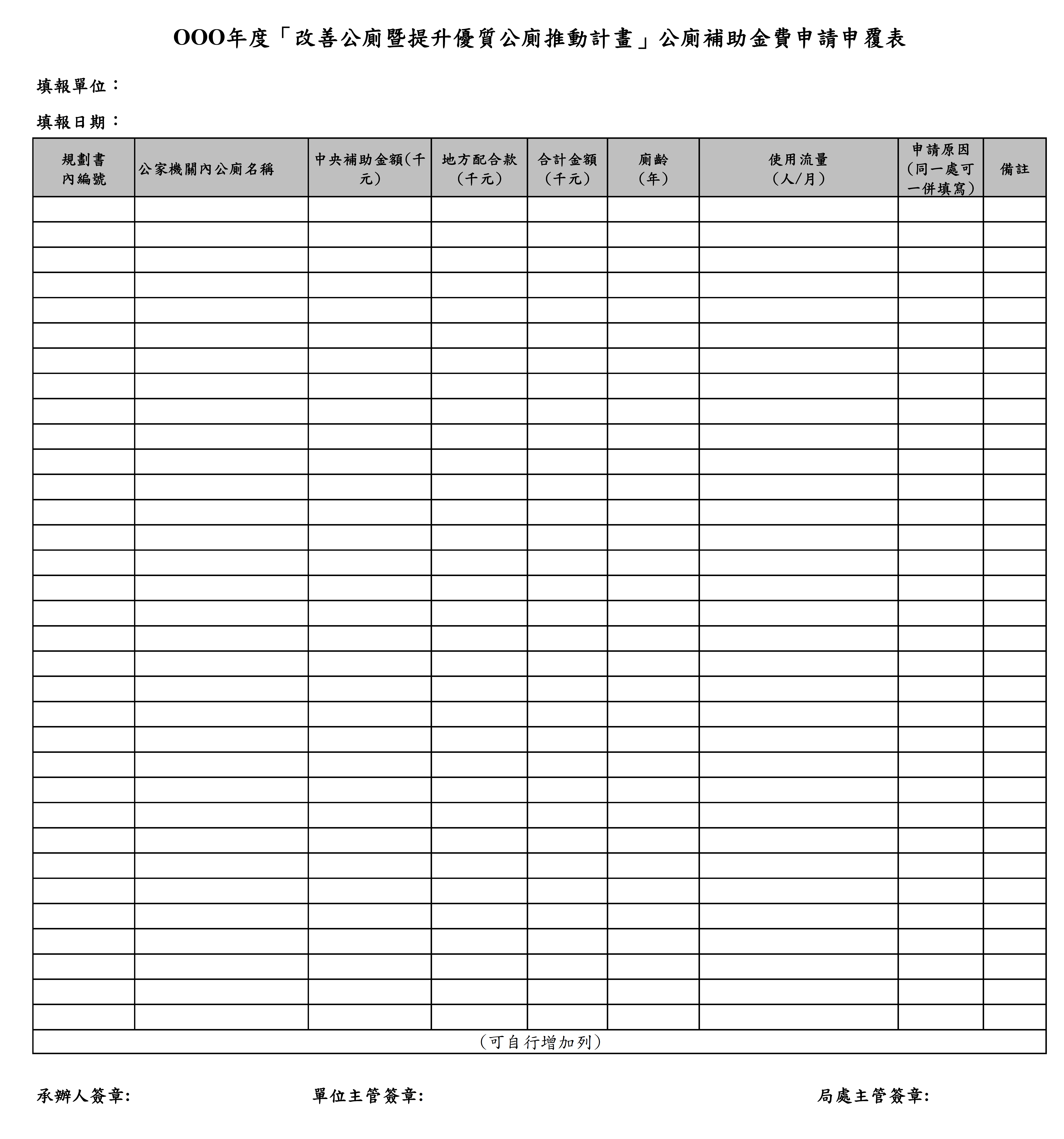 附件表單2、工程執行進度管控表※備註：灰底表格暫不需填列附件表單3、各月累計分配數附件表單4、財務計畫檢核基礎表OO縣/市OOO年度「優質公廁及美質環境推動計畫-改善公廁暨提升優質公廁推動計畫」財務計畫檢核基礎表(採納入預算，配合款包含環保局、OO區公所、OO局處)※財務計畫檢核基礎：本計畫共需經費      萬      元，其中環保署補助        萬元 (     %)，本機關配合款     萬       元(     %)，OOO年度計畫經費分配如下：上開補助款及配合款將依各年度分配經費確實編列於本機關預算內，並開立納入預算證明。附件表單5、公共工程生態檢核注意事項及檢核自評表　公共工程生態檢核自評表OOO年「改善公廁暨提升優質公廁推動計畫」土地使用及相關證照取得檢核表工程名稱：承辦人：                     科(課)長：                    局長：計畫結案須知※結案前先確認：BAF實支數已填報完畢 → BAF填報賸餘款或違約金→確認全案中央補助金額是否有逾補助比例(溢領)之情況。(一)「結案」應檢附資料如下：工程決算書。工程結算驗收證明書。工程結算總表。勞務結算驗收證明書（若無，請提供原因說明及替代佐證文件）。委託設計監造契約頁面（有「契約價金給付方式」的頁面）。空污費繳款收據（結算時有增減金額，需檢附新單據或退款證明）。保險單（若結算時有增減金額則需檢附加退保單據）。全案經費支用狀況表-含經常門、資本門(核章正本)。如有賸餘款或違約金，請先上BAF系統填報，並列印「繳款單」(核章正本)。（環保局作業）BAF系統列印結案報告表(核章正本)。（環保局作業，教學說明請參考下頁）成果報告書。(請先提供本署委辦單位初審)(二)若有純配合款之工程，請附「工程決算書」。環保署預算會計暨財務管理資訊整合平台(BAF)系統結案報告表如何產出？步驟1:新增結案資料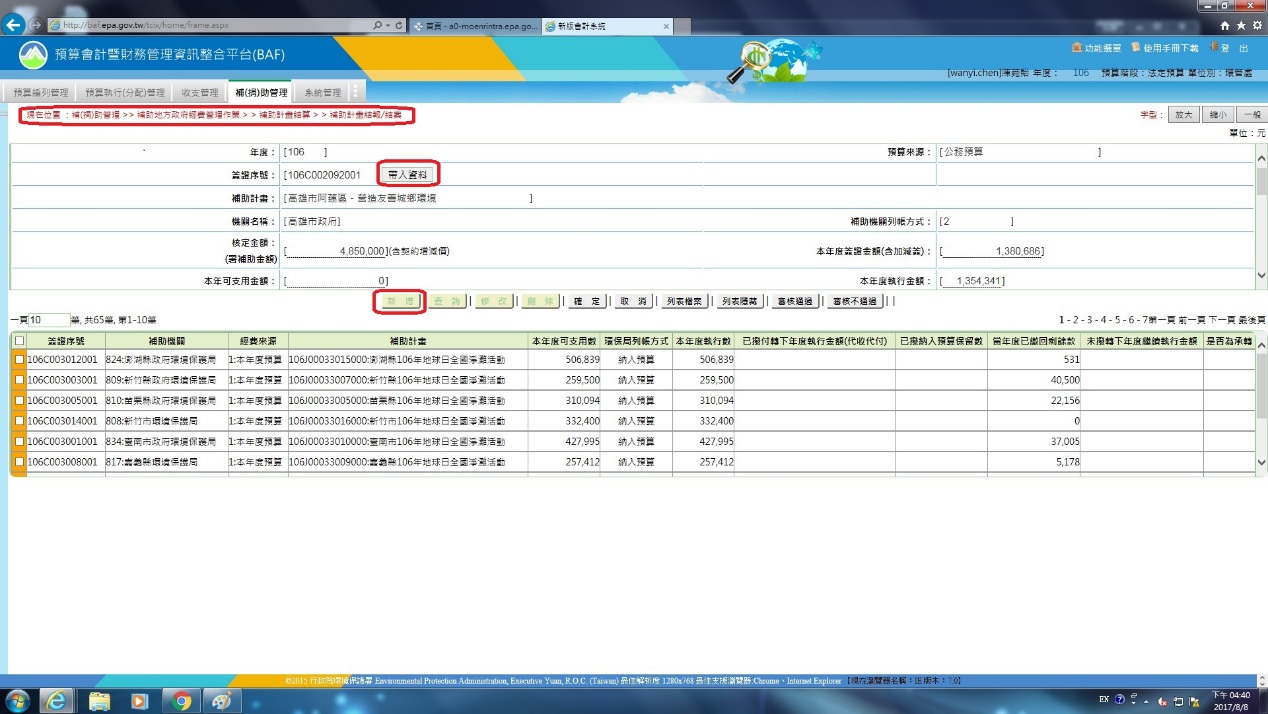 路徑：補捐助管理>>補助地方政府經費管理作業>>補助計畫結算>>補助計畫結報/結案新增 → 帶入資料 →(填入簽證主號後四碼)搜尋 →勾選結案請確認"以下為各環保局應填報欄位"之各項資料是否正確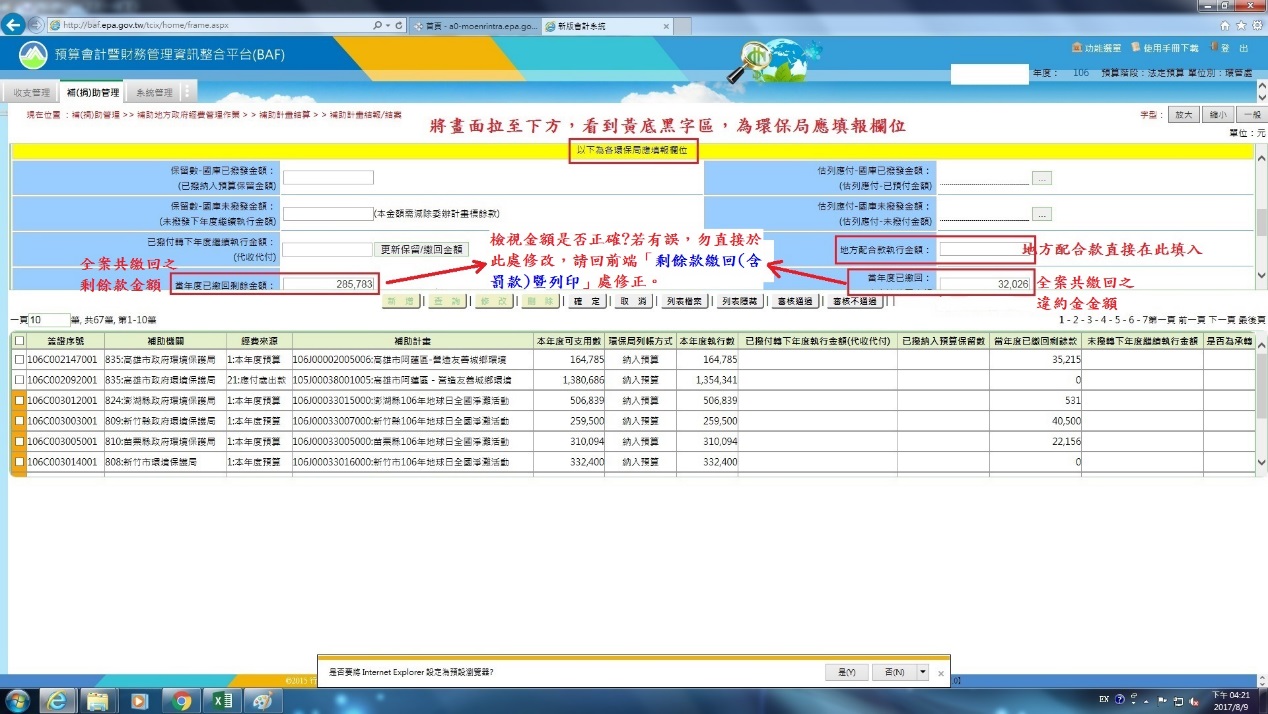 (若無誤，請署內承辦或協辦確認後按審核通過)步驟2:列印結案報告表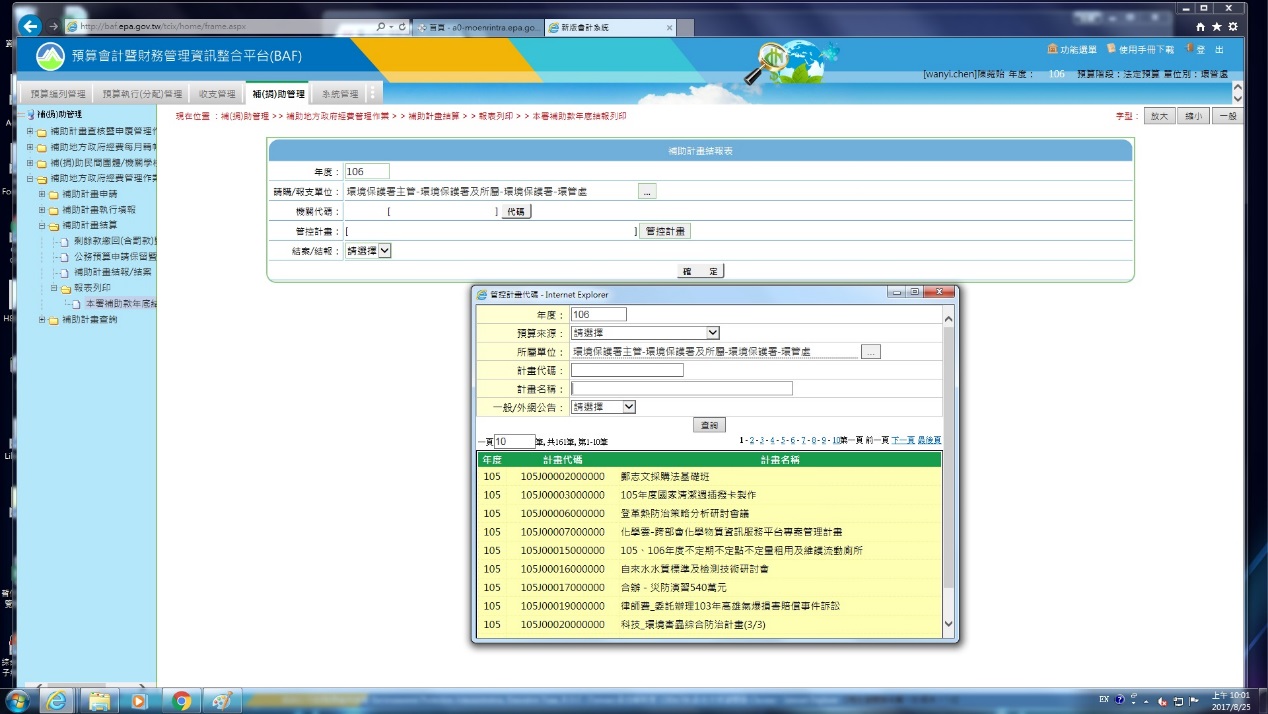 路徑：補捐助管理>>補助地方政府經費管理作業>>補助計畫結算>>報表列印>>本署補助款年底結報列印管控計畫→年度更改為108或109年→計畫名稱搜尋ＯＯ縣市後按查詢→資料帶入後，請於結案/結報中選取結案後按確定※下載檔案後請檢視各欄位資料是否正確，若有欄位無顯示數據，應自行補填完成，再行核章。OO縣市-計畫變更原因說明表單位名稱：申請日期：承辦人：              科(課)長：           機關首長：OO縣市-公廁變更經費詳細對照表※備註：1.此份表單請填寫本次變更金額有變動、刪除、新增之廁所進行填寫即可；若為新增廁所，變更前內容請寫無。2.本次變更內容未涉及中央補助款經費增加。承辦人：              科(課)長：           機關首長：OO縣市-補助申請規劃書變更對照表※備註：本次修正計畫書變更內容皆為本對照表陳述內容，若本對照表未陳述內容，而本修正計畫書與原核定計畫書內容不符處，皆屬誤繕，誤繕部分則採原核定計畫書內容。承辦人：                              科(課)長：                             機關首長：變更相關注意事項：若變更內容涉及總經費之變動，請先致電至環保署確認是否核准(如撤銷工程減少經費、增加自籌款等)。若變更涉及新增公廁如係於公家機關內(如:市政府、環保局、清潔隊、鄉公所等)，應補上新增「公廁係公眾使用申覆表」。應於「變更計畫說明表」請詳細說明更換地點之原因。應於「規劃書變更對照表」請詳細列出有改動之內容及頁數(請針對單頁進行說明)。公廁改善廁間數改善金額計算原則（元）備註小型公廁改善3個廁間以下30萬/座含管線及污水處理池中大型公廁改善3個廁間以上(包含3間)10萬/廁間（女廁）10萬*1.6/廁間 （男廁、親子廁所、混合廁所）含管線及污水處理池無障礙公廁改善-20萬/座含管線及污水處理池新設公廁-10萬/坪含設計規劃、管線及污水處理池財力級次中央補助比率（年別）中央補助比率（年別）中央補助比率（年別）中央補助比率（年別）中央補助比率（年別）中央補助比率（年別）備註108109110111112113依據地方制度法第24條之1第2項規定，中央對於跨區域之建設計畫或合作事項，應優先給予補助。補助比率自108年至113年，以每年調降方式辦理。第1級------依據地方制度法第24條之1第2項規定，中央對於跨區域之建設計畫或合作事項，應優先給予補助。補助比率自108年至113年，以每年調降方式辦理。第2級80%78%76%74%72%70%依據地方制度法第24條之1第2項規定，中央對於跨區域之建設計畫或合作事項，應優先給予補助。補助比率自108年至113年，以每年調降方式辦理。第3級84%82%80%78%76%74%依據地方制度法第24條之1第2項規定，中央對於跨區域之建設計畫或合作事項，應優先給予補助。補助比率自108年至113年，以每年調降方式辦理。第4級87%86%85%84%82%80%依據地方制度法第24條之1第2項規定，中央對於跨區域之建設計畫或合作事項，應優先給予補助。補助比率自108年至113年，以每年調降方式辦理。第5級89%88%87%86%85%84%依據地方制度法第24條之1第2項規定，中央對於跨區域之建設計畫或合作事項，應優先給予補助。補助比率自108年至113年，以每年調降方式辦理。申請單位聯絡人聯絡電話聯絡地址申請單位補助對象處座縣市政府及一級局處未達特優級列管公廁縣市政府及一級局處未列管公廁鄉/鎮/市/區公所未達特優級列管公廁新建公廁必要性說明：合計合計公廁編號公廁編號請以座數為單位進行填寫，勿將多個編號填於同一列請以座數為單位進行填寫，勿將多個編號填於同一列列管編號列管編號列管編號列管編號○○○○○-○-○○○○○○○○○○-○-○○○○○公廁名稱公廁名稱公廁地址公廁地址公廁類別公廁類別(請依列管編號之分類進行填寫)(請依列管編號之分類進行填寫)(請依列管編號之分類進行填寫)預估改善金額(千元)預估改善金額(千元)預估改善金額(千元)預估改善金額(千元)補助款：
配合款：合計：現況說明現況說明1.廁間類型(男廁、女廁、無障礙廁所、親子廁所、性別友善廁所)2.廁齡3.廁間數：小便斗  座；蹲式廁間  座；座式廁間  座。4.現況說明(須改部分)：(1)(2)1.廁間類型(男廁、女廁、無障礙廁所、親子廁所、性別友善廁所)2.廁齡3.廁間數：小便斗  座；蹲式廁間  座；座式廁間  座。4.現況說明(須改部分)：(1)(2)1.廁間類型(男廁、女廁、無障礙廁所、親子廁所、性別友善廁所)2.廁齡3.廁間數：小便斗  座；蹲式廁間  座；座式廁間  座。4.現況說明(須改部分)：(1)(2)1.廁間類型(男廁、女廁、無障礙廁所、親子廁所、性別友善廁所)2.廁齡3.廁間數：小便斗  座；蹲式廁間  座；座式廁間  座。4.現況說明(須改部分)：(1)(2)1.廁間類型(男廁、女廁、無障礙廁所、親子廁所、性別友善廁所)2.廁齡3.廁間數：小便斗  座；蹲式廁間  座；座式廁間  座。4.現況說明(須改部分)：(1)(2)1.廁間類型(男廁、女廁、無障礙廁所、親子廁所、性別友善廁所)2.廁齡3.廁間數：小便斗  座；蹲式廁間  座；座式廁間  座。4.現況說明(須改部分)：(1)(2)1.廁間類型(男廁、女廁、無障礙廁所、親子廁所、性別友善廁所)2.廁齡3.廁間數：小便斗  座；蹲式廁間  座；座式廁間  座。4.現況說明(須改部分)：(1)(2)1.廁間類型(男廁、女廁、無障礙廁所、親子廁所、性別友善廁所)2.廁齡3.廁間數：小便斗  座；蹲式廁間  座；座式廁間  座。4.現況說明(須改部分)：(1)(2)改善方法改善方法請勾選並具體列出實際規劃改善項目(簡要說明並詳實填列)請勾選並具體列出實際規劃改善項目(簡要說明並詳實填列)請勾選並具體列出實際規劃改善項目(簡要說明並詳實填列)請勾選並具體列出實際規劃改善項目(簡要說明並詳實填列)請勾選並具體列出實際規劃改善項目(簡要說明並詳實填列)請勾選並具體列出實際規劃改善項目(簡要說明並詳實填列)請勾選並具體列出實際規劃改善項目(簡要說明並詳實填列)請勾選並具體列出實際規劃改善項目(簡要說明並詳實填列)改善方法改善方法□更換小便斗____座□更換座式馬桶____座□更換蹲式馬桶____座□更換廁所管線____處□更換小便斗____座□更換座式馬桶____座□更換蹲式馬桶____座□更換廁所管線____處□更換小便斗____座□更換座式馬桶____座□更換蹲式馬桶____座□更換廁所管線____處□更換小便斗____座□更換座式馬桶____座□更換蹲式馬桶____座□更換廁所管線____處□設置化糞池____處□其他（如：天花板修繕等，請自行臚列簡要項目說明，並註明單位數量）□設置化糞池____處□其他（如：天花板修繕等，請自行臚列簡要項目說明，並註明單位數量）□設置化糞池____處□其他（如：天花板修繕等，請自行臚列簡要項目說明，並註明單位數量）□設置化糞池____處□其他（如：天花板修繕等，請自行臚列簡要項目說明，並註明單位數量）現況照片(新建請提供場址照片)現況照片(新建請提供場址照片)現況照片(新建請提供場址照片)現況照片(新建請提供場址照片)現況照片(新建請提供場址照片)現況照片(新建請提供場址照片)現況照片(新建請提供場址照片)現況照片(新建請提供場址照片)現況照片(新建請提供場址照片)現況照片(新建請提供場址照片)整體外觀照片請附上完整外觀照片，及內部格局照片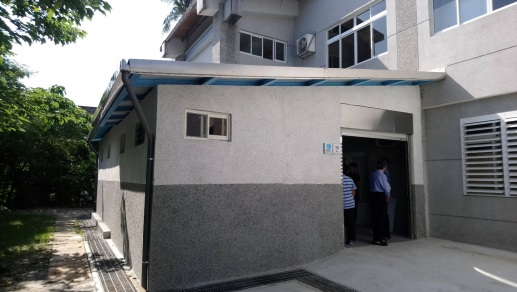 請附上完整外觀照片，及內部格局照片請附上完整外觀照片，及內部格局照片請附上完整外觀照片，及內部格局照片請附上完整外觀照片，及內部格局照片請附上完整外觀照片，及內部格局照片請附上完整外觀照片，及內部格局照片請附上完整外觀照片，及內部格局照片請附上完整外觀照片，及內部格局照片需改善部分照片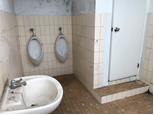 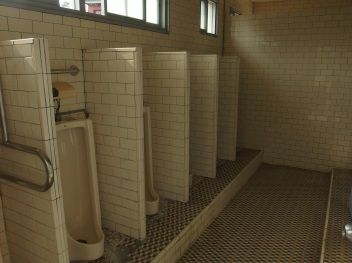 請依現況說明提及須改善部分提供照片請依現況說明提及須改善部分提供照片請依現況說明提及須改善部分提供照片需改善部分照片簡述須改善內容簡述須改善內容簡述須改善內容簡述須改善內容簡述須改善內容簡述須改善內容簡述須改善內容簡述須改善內容簡述須改善內容公廁編號區域申請地點公廁名稱列管編號最新公廁評等公廁類別管理單位土地所屬單位中央補助款地方配合款合計1.縣市政府及一級局處：未達特優級列管公廁1.縣市政府及一級局處：未達特優級列管公廁1.縣市政府及一級局處：未達特優級列管公廁1.縣市政府及一級局處：未達特優級列管公廁1.縣市政府及一級局處：未達特優級列管公廁1.縣市政府及一級局處：未達特優級列管公廁1.縣市政府及一級局處：未達特優級列管公廁1.縣市政府及一級局處：未達特優級列管公廁1.縣市政府及一級局處：未達特優級列管公廁1OO鄉OO公園OO公園男廁○○○○○-○-○○○○○優等級請依列管編號之分類進行填寫OO建設局2OO鄉OO公園OO公園女廁○○○○○-○-○○○○○普通級請依列管編號之分類進行填寫OO建設局3OO市場OO市場男廁○○○○○-○-○○○○○普通級請依列管編號之分類進行填寫OO經發局4OO市場OO市場女廁○○○○○-○-○○○○○普通級請依列管編號之分類進行填寫OO經發局5OO市場OO市場無障礙廁所○○○○○-○-○○○○○普通級請依列管編號之分類進行填寫OO經發局2.縣市政府及一級局處：未列管公廁2.縣市政府及一級局處：未列管公廁2.縣市政府及一級局處：未列管公廁2.縣市政府及一級局處：未列管公廁2.縣市政府及一級局處：未列管公廁2.縣市政府及一級局處：未列管公廁2.縣市政府及一級局處：未列管公廁2.縣市政府及一級局處：未列管公廁2.縣市政府及一級局處：未列管公廁63.鄉/鎮/區/公所：未達特優級列管公廁3.鄉/鎮/區/公所：未達特優級列管公廁3.鄉/鎮/區/公所：未達特優級列管公廁3.鄉/鎮/區/公所：未達特優級列管公廁3.鄉/鎮/區/公所：未達特優級列管公廁3.鄉/鎮/區/公所：未達特優級列管公廁3.鄉/鎮/區/公所：未達特優級列管公廁3.鄉/鎮/區/公所：未達特優級列管公廁3.鄉/鎮/區/公所：未達特優級列管公廁3.鄉/鎮/區/公所：未達特優級列管公廁3.鄉/鎮/區/公所：未達特優級列管公廁3.鄉/鎮/區/公所：未達特優級列管公廁74.新建公廁4.新建公廁4.新建公廁4.新建公廁4.新建公廁4.新建公廁4.新建公廁4.新建公廁4.新建公廁8合計合計合計合計合計合計合計合計合計OOO年度「優質公廁及美質環境推動計畫-改善公廁暨提升優質公廁推動計畫」工程執行進度管控表OOO年度「優質公廁及美質環境推動計畫-改善公廁暨提升優質公廁推動計畫」工程執行進度管控表OOO年度「優質公廁及美質環境推動計畫-改善公廁暨提升優質公廁推動計畫」工程執行進度管控表OOO年度「優質公廁及美質環境推動計畫-改善公廁暨提升優質公廁推動計畫」工程執行進度管控表OOO年度「優質公廁及美質環境推動計畫-改善公廁暨提升優質公廁推動計畫」工程執行進度管控表OOO年度「優質公廁及美質環境推動計畫-改善公廁暨提升優質公廁推動計畫」工程執行進度管控表OOO年度「優質公廁及美質環境推動計畫-改善公廁暨提升優質公廁推動計畫」工程執行進度管控表OOO年度「優質公廁及美質環境推動計畫-改善公廁暨提升優質公廁推動計畫」工程執行進度管控表OOO年度「優質公廁及美質環境推動計畫-改善公廁暨提升優質公廁推動計畫」工程執行進度管控表OOO年度「優質公廁及美質環境推動計畫-改善公廁暨提升優質公廁推動計畫」工程執行進度管控表OOO年度「優質公廁及美質環境推動計畫-改善公廁暨提升優質公廁推動計畫」工程執行進度管控表OOO年度「優質公廁及美質環境推動計畫-改善公廁暨提升優質公廁推動計畫」工程執行進度管控表OOO年度「優質公廁及美質環境推動計畫-改善公廁暨提升優質公廁推動計畫」工程執行進度管控表OOO年度「優質公廁及美質環境推動計畫-改善公廁暨提升優質公廁推動計畫」工程執行進度管控表OOO年度「優質公廁及美質環境推動計畫-改善公廁暨提升優質公廁推動計畫」工程執行進度管控表OOO年度「優質公廁及美質環境推動計畫-改善公廁暨提升優質公廁推動計畫」工程執行進度管控表OOO年度「優質公廁及美質環境推動計畫-改善公廁暨提升優質公廁推動計畫」工程執行進度管控表OOO年度「優質公廁及美質環境推動計畫-改善公廁暨提升優質公廁推動計畫」工程執行進度管控表OOO年度「優質公廁及美質環境推動計畫-改善公廁暨提升優質公廁推動計畫」工程執行進度管控表OOO年度「優質公廁及美質環境推動計畫-改善公廁暨提升優質公廁推動計畫」工程執行進度管控表OOO年度「優質公廁及美質環境推動計畫-改善公廁暨提升優質公廁推動計畫」工程執行進度管控表OOO年度「優質公廁及美質環境推動計畫-改善公廁暨提升優質公廁推動計畫」工程執行進度管控表OOO年度「優質公廁及美質環境推動計畫-改善公廁暨提升優質公廁推動計畫」工程執行進度管控表OOO年度「優質公廁及美質環境推動計畫-改善公廁暨提升優質公廁推動計畫」工程執行進度管控表OOO年度「優質公廁及美質環境推動計畫-改善公廁暨提升優質公廁推動計畫」工程執行進度管控表OOO年度「優質公廁及美質環境推動計畫-改善公廁暨提升優質公廁推動計畫」工程執行進度管控表OOO年度「優質公廁及美質環境推動計畫-改善公廁暨提升優質公廁推動計畫」工程執行進度管控表OOO年度「優質公廁及美質環境推動計畫-改善公廁暨提升優質公廁推動計畫」工程執行進度管控表OOO年度「優質公廁及美質環境推動計畫-改善公廁暨提升優質公廁推動計畫」工程執行進度管控表OOO年度「優質公廁及美質環境推動計畫-改善公廁暨提升優質公廁推動計畫」工程執行進度管控表OOO年度「優質公廁及美質環境推動計畫-改善公廁暨提升優質公廁推動計畫」工程執行進度管控表OOO年度「優質公廁及美質環境推動計畫-改善公廁暨提升優質公廁推動計畫」工程執行進度管控表OOO年度「優質公廁及美質環境推動計畫-改善公廁暨提升優質公廁推動計畫」工程執行進度管控表OOO年度「優質公廁及美質環境推動計畫-改善公廁暨提升優質公廁推動計畫」工程執行進度管控表OOO年度「優質公廁及美質環境推動計畫-改善公廁暨提升優質公廁推動計畫」工程執行進度管控表OOO年度「優質公廁及美質環境推動計畫-改善公廁暨提升優質公廁推動計畫」工程執行進度管控表OOO年度「優質公廁及美質環境推動計畫-改善公廁暨提升優質公廁推動計畫」工程執行進度管控表OOO年度「優質公廁及美質環境推動計畫-改善公廁暨提升優質公廁推動計畫」工程執行進度管控表OOO年度「優質公廁及美質環境推動計畫-改善公廁暨提升優質公廁推動計畫」工程執行進度管控表OOO年度「優質公廁及美質環境推動計畫-改善公廁暨提升優質公廁推動計畫」工程執行進度管控表縣市別工程
編號工程名稱對應規劃書公廁編號管控期程(寫法-年.月.日)管控期程(寫法-年.月.日)管控期程(寫法-年.月.日)管控期程(寫法-年.月.日)管控期程(寫法-年.月.日)管控期程(寫法-年.月.日)管控期程(寫法-年.月.日)管控期程(寫法-年.月.日)管控期程(寫法-年.月.日)管控期程(寫法-年.月.日)管控期程(寫法-年.月.日)管控期程(寫法-年.月.日)管控期程(寫法-年.月.日)管控期程(寫法-年.月.日)管控期程(寫法-年.月.日)管控期程(寫法-年.月.日)管控期程(寫法-年.月.日)管控期程(寫法-年.月.日)管控期程(寫法-年.月.日)管控期程(寫法-年.月.日)管控期程(寫法-年.月.日)管控期程(寫法-年.月.日)管控期程(寫法-年.月.日)管控期程(寫法-年.月.日)管控期程(寫法-年.月.日)經費支用經費支用經費支用經費支用經費支用經費支用工程變更情形
 (填寫變更文號)備註
(已聯結另表)相關連絡電話相關連絡電話相關連絡電話縣市別工程
編號工程名稱對應規劃書公廁編號補助款、配合款納入預算或墊付補助款、配合款納入預算或墊付設計上網招標設計上網招標設計監 發包設計監 發包完成委託設計完成委託設計工程上網公告工程上網公告標案管理編號工程開標工程開標工程決標工程決標工程簽約工程簽約工程開工工程開工工程進度(%)工程進度(%)竣工竣工驗收驗收環保署核定金額
 (單位：元)環保署核定金額
 (單位：元)環保署核定金額
 (單位：元)工程決標金額
 (單位：元)本署
已撥經費已支付廠商中央補助款工程變更情形
 (填寫變更文號)備註
(已聯結另表)承辦單位
 (填寫承辦單位及聯絡人電話)監造廠商
 (請填寫廠商聯絡人電話)承包廠商
 (請填寫廠商聯絡人電話)縣市別工程
編號工程名稱對應規劃書公廁編號預定實際預定實際預定實際預定實際預定實際標案管理編號預定實際預定實際預定實際預定實際預定實際預定實際預定實際中央
補助款地方
配合款合計工程決標金額
 (單位：元)本署
已撥經費已支付廠商中央補助款工程變更情形
 (填寫變更文號)備註
(已聯結另表)承辦單位
 (填寫承辦單位及聯絡人電話)監造廠商
 (請填寫廠商聯絡人電話)承包廠商
 (請填寫廠商聯絡人電話)OO縣/市  OOO年「優質公廁及美質環境推動計畫-改善公廁暨提升優質公廁推動計畫」各月累計分配數  (元)OO縣/市  OOO年「優質公廁及美質環境推動計畫-改善公廁暨提升優質公廁推動計畫」各月累計分配數  (元)OO縣/市  OOO年「優質公廁及美質環境推動計畫-改善公廁暨提升優質公廁推動計畫」各月累計分配數  (元)OO縣/市  OOO年「優質公廁及美質環境推動計畫-改善公廁暨提升優質公廁推動計畫」各月累計分配數  (元)OO縣/市  OOO年「優質公廁及美質環境推動計畫-改善公廁暨提升優質公廁推動計畫」各月累計分配數  (元)OO縣/市  OOO年「優質公廁及美質環境推動計畫-改善公廁暨提升優質公廁推動計畫」各月累計分配數  (元)OO縣/市  OOO年「優質公廁及美質環境推動計畫-改善公廁暨提升優質公廁推動計畫」各月累計分配數  (元)OO縣/市  OOO年「優質公廁及美質環境推動計畫-改善公廁暨提升優質公廁推動計畫」各月累計分配數  (元)OO縣/市  OOO年「優質公廁及美質環境推動計畫-改善公廁暨提升優質公廁推動計畫」各月累計分配數  (元)OO縣/市  OOO年「優質公廁及美質環境推動計畫-改善公廁暨提升優質公廁推動計畫」各月累計分配數  (元)OO縣/市  OOO年「優質公廁及美質環境推動計畫-改善公廁暨提升優質公廁推動計畫」各月累計分配數  (元)OO縣/市  OOO年「優質公廁及美質環境推動計畫-改善公廁暨提升優質公廁推動計畫」各月累計分配數  (元)OO縣/市  OOO年「優質公廁及美質環境推動計畫-改善公廁暨提升優質公廁推動計畫」各月累計分配數  (元)OO縣/市  OOO年「優質公廁及美質環境推動計畫-改善公廁暨提升優質公廁推動計畫」各月累計分配數  (元)OO縣/市  OOO年「優質公廁及美質環境推動計畫-改善公廁暨提升優質公廁推動計畫」各月累計分配數  (元)OO縣/市  OOO年「優質公廁及美質環境推動計畫-改善公廁暨提升優質公廁推動計畫」各月累計分配數  (元)OO縣/市  OOO年「優質公廁及美質環境推動計畫-改善公廁暨提升優質公廁推動計畫」各月累計分配數  (元)OO縣/市  OOO年「優質公廁及美質環境推動計畫-改善公廁暨提升優質公廁推動計畫」各月累計分配數  (元)   月份
年份1月份2月份3月份4月份5月份6月份7月份8月份8月份9月份9月份10月份10月份11月份11月份12月份12月份OOO年中央
補助款地方
配合款中央
補助款地方
配合款中央
補助款地方
配合款中央
補助款地方
配合款中央
補助款地方
配合款資本門OO縣/市  OOO年「優質公廁及美質環境推動計畫-改善公廁暨提升優質公廁推動計畫」各月累計分配數  (元)OO縣/市  OOO年「優質公廁及美質環境推動計畫-改善公廁暨提升優質公廁推動計畫」各月累計分配數  (元)OO縣/市  OOO年「優質公廁及美質環境推動計畫-改善公廁暨提升優質公廁推動計畫」各月累計分配數  (元)OO縣/市  OOO年「優質公廁及美質環境推動計畫-改善公廁暨提升優質公廁推動計畫」各月累計分配數  (元)OO縣/市  OOO年「優質公廁及美質環境推動計畫-改善公廁暨提升優質公廁推動計畫」各月累計分配數  (元)OO縣/市  OOO年「優質公廁及美質環境推動計畫-改善公廁暨提升優質公廁推動計畫」各月累計分配數  (元)OO縣/市  OOO年「優質公廁及美質環境推動計畫-改善公廁暨提升優質公廁推動計畫」各月累計分配數  (元)OO縣/市  OOO年「優質公廁及美質環境推動計畫-改善公廁暨提升優質公廁推動計畫」各月累計分配數  (元)OO縣/市  OOO年「優質公廁及美質環境推動計畫-改善公廁暨提升優質公廁推動計畫」各月累計分配數  (元)OO縣/市  OOO年「優質公廁及美質環境推動計畫-改善公廁暨提升優質公廁推動計畫」各月累計分配數  (元)OO縣/市  OOO年「優質公廁及美質環境推動計畫-改善公廁暨提升優質公廁推動計畫」各月累計分配數  (元)OO縣/市  OOO年「優質公廁及美質環境推動計畫-改善公廁暨提升優質公廁推動計畫」各月累計分配數  (元)OO縣/市  OOO年「優質公廁及美質環境推動計畫-改善公廁暨提升優質公廁推動計畫」各月累計分配數  (元)OO縣/市  OOO年「優質公廁及美質環境推動計畫-改善公廁暨提升優質公廁推動計畫」各月累計分配數  (元)OO縣/市  OOO年「優質公廁及美質環境推動計畫-改善公廁暨提升優質公廁推動計畫」各月累計分配數  (元)OO縣/市  OOO年「優質公廁及美質環境推動計畫-改善公廁暨提升優質公廁推動計畫」各月累計分配數  (元)OO縣/市  OOO年「優質公廁及美質環境推動計畫-改善公廁暨提升優質公廁推動計畫」各月累計分配數  (元)OO縣/市  OOO年「優質公廁及美質環境推動計畫-改善公廁暨提升優質公廁推動計畫」各月累計分配數  (元)OO縣/市  OOO年「優質公廁及美質環境推動計畫-改善公廁暨提升優質公廁推動計畫」各月累計分配數  (元)OO縣/市  OOO年「優質公廁及美質環境推動計畫-改善公廁暨提升優質公廁推動計畫」各月累計分配數  (元)OO縣/市  OOO年「優質公廁及美質環境推動計畫-改善公廁暨提升優質公廁推動計畫」各月累計分配數  (元)OO縣/市  OOO年「優質公廁及美質環境推動計畫-改善公廁暨提升優質公廁推動計畫」各月累計分配數  (元)OO縣/市  OOO年「優質公廁及美質環境推動計畫-改善公廁暨提升優質公廁推動計畫」各月累計分配數  (元)OO縣/市  OOO年「優質公廁及美質環境推動計畫-改善公廁暨提升優質公廁推動計畫」各月累計分配數  (元)OO縣/市  OOO年「優質公廁及美質環境推動計畫-改善公廁暨提升優質公廁推動計畫」各月累計分配數  (元)   月份
年份1月份1月份2月份2月份3月份3月份4月份4月份5月份5月份6月份6月份7月份7月份8月份8月份9月份9月份10月份10月份11月份11月份12月份12月份OOO年中央
補助款地方
配合款中央
補助款地方
配合款中央
補助款地方
配合款中央
補助款地方
配合款中央
補助款地方
配合款中央
補助款地方
配合款中央
補助款地方
配合款中央
補助款地方
配合款中央
補助款地方
配合款中央
補助款地方
配合款中央
補助款地方
配合款中央
補助款地方
配合款資本門年度別環保署補助款本機關配合款小計OOO年度萬   元萬   元萬   元OOO年度萬   元萬   元萬   元合計萬   元萬   元萬   元工程基本資料計畫及工程名稱設計單位工程基本資料工程期程監造廠商工程基本資料主辦機關營造廠商工程基本資料基地位置地點：______市(縣)______區(鄉、鎮、市)______里(村)______鄰TWD97座標X：          Y：_________地點：______市(縣)______區(鄉、鎮、市)______里(村)______鄰TWD97座標X：          Y：_________工程預算/經費（千元）工程基本資料工程目的工程基本資料工程類型□交通、□港灣、□水利、□環保、□水土保持、□景觀、□步道、□其他     □交通、□港灣、□水利、□環保、□水土保持、□景觀、□步道、□其他     □交通、□港灣、□水利、□環保、□水土保持、□景觀、□步道、□其他     □交通、□港灣、□水利、□環保、□水土保持、□景觀、□步道、□其他     工程基本資料工程概要工程基本資料預期效益階段檢核項目評估內容檢核事項檢核事項檢核事項工程計畫核定階段一、專業參與生態背景人員是否有生態背景人員參與，協助蒐集調查生態資料、評估生態衝擊、擬定生態保育原則?  □是    □否  是否有生態背景人員參與，協助蒐集調查生態資料、評估生態衝擊、擬定生態保育原則?  □是    □否  是否有生態背景人員參與，協助蒐集調查生態資料、評估生態衝擊、擬定生態保育原則?  □是    □否  工程計畫核定階段二、生態資料蒐集調查地理位置區位：□法定自然保護區、□一般區(法定自然保護區包含自然保留區、野生動物保護區、野生動物重要棲息環境、國家公園、國家自然公園、國有林自然保護區、國家重要濕地、海岸保護區…等。)區位：□法定自然保護區、□一般區(法定自然保護區包含自然保留區、野生動物保護區、野生動物重要棲息環境、國家公園、國家自然公園、國有林自然保護區、國家重要濕地、海岸保護區…等。)區位：□法定自然保護區、□一般區(法定自然保護區包含自然保留區、野生動物保護區、野生動物重要棲息環境、國家公園、國家自然公園、國有林自然保護區、國家重要濕地、海岸保護區…等。)工程計畫核定階段二、生態資料蒐集調查關注物種及重要棲地1.是否有關注物種，如保育類動物、特稀有植物、指標物種、老樹或民俗動植物等？  □是                                                  □否2.工址或鄰近地區是否有森林、水系、埤塘、濕地及關注物種之棲地分佈與依賴之生態系統?  □是                                                   □否1.是否有關注物種，如保育類動物、特稀有植物、指標物種、老樹或民俗動植物等？  □是                                                  □否2.工址或鄰近地區是否有森林、水系、埤塘、濕地及關注物種之棲地分佈與依賴之生態系統?  □是                                                   □否1.是否有關注物種，如保育類動物、特稀有植物、指標物種、老樹或民俗動植物等？  □是                                                  □否2.工址或鄰近地區是否有森林、水系、埤塘、濕地及關注物種之棲地分佈與依賴之生態系統?  □是                                                   □否階段檢核項目評估內容檢核事項檢核事項檢核事項工程計畫核定階段三、生態保育原則方案評估是否有評估生態、環境、安全、社會、經濟等層面之影響，提出對生態環境衝擊較小的工程計畫方案?  □是    □否是否有評估生態、環境、安全、社會、經濟等層面之影響，提出對生態環境衝擊較小的工程計畫方案?  □是    □否是否有評估生態、環境、安全、社會、經濟等層面之影響，提出對生態環境衝擊較小的工程計畫方案?  □是    □否工程計畫核定階段三、生態保育原則採用策略針對關注物種及重要生物棲地，是否採取迴避、縮小、減輕或補償策略，減少工程影響範圍？  □是                                                   □否針對關注物種及重要生物棲地，是否採取迴避、縮小、減輕或補償策略，減少工程影響範圍？  □是                                                   □否針對關注物種及重要生物棲地，是否採取迴避、縮小、減輕或補償策略，減少工程影響範圍？  □是                                                   □否工程計畫核定階段三、生態保育原則經費編列是否有編列生態調查、保育措施、追蹤監測所需經費?  □是                                                   □否是否有編列生態調查、保育措施、追蹤監測所需經費?  □是                                                   □否是否有編列生態調查、保育措施、追蹤監測所需經費?  □是                                                   □否工程計畫核定階段四、民眾參與現場勘查是否邀集生態背景人員、相關單位、在地民眾與關心相關議題之民間團體辦理現場勘查，說明工程計畫構想方案、生態影響、因應對策，並蒐集回應相關意見？  □是    □否   是否邀集生態背景人員、相關單位、在地民眾與關心相關議題之民間團體辦理現場勘查，說明工程計畫構想方案、生態影響、因應對策，並蒐集回應相關意見？  □是    □否   是否邀集生態背景人員、相關單位、在地民眾與關心相關議題之民間團體辦理現場勘查，說明工程計畫構想方案、生態影響、因應對策，並蒐集回應相關意見？  □是    □否   工程計畫核定階段五、資訊公開計畫資訊公開是否主動將工程計畫內容之資訊公開?□是    □否 是否主動將工程計畫內容之資訊公開?□是    □否 是否主動將工程計畫內容之資訊公開?□是    □否 規劃階段一、專業參與生態背景及工程專業團隊是否組成含生態背景及工程專業之跨領域工作團隊?   □是    □否是否組成含生態背景及工程專業之跨領域工作團隊?   □是    □否是否組成含生態背景及工程專業之跨領域工作團隊?   □是    □否規劃階段二、基本資料蒐集調查生態環境及議題1.是否具體調查掌握自然及生態環境資料?   □是    □否2.是否確認工程範圍及週邊環境的生態議題與生態保全對象?□    □是    □否1.是否具體調查掌握自然及生態環境資料?   □是    □否2.是否確認工程範圍及週邊環境的生態議題與生態保全對象?□    □是    □否1.是否具體調查掌握自然及生態環境資料?   □是    □否2.是否確認工程範圍及週邊環境的生態議題與生態保全對象?□    □是    □否規劃階段三、生態保育對策調查評析、生態保育方案是否根據生態調查評析結果，研擬符合迴避、縮小、減輕與補償策略之生態保育對策，提出合宜之工程配置方案?   □是    □否是否根據生態調查評析結果，研擬符合迴避、縮小、減輕與補償策略之生態保育對策，提出合宜之工程配置方案?   □是    □否是否根據生態調查評析結果，研擬符合迴避、縮小、減輕與補償策略之生態保育對策，提出合宜之工程配置方案?   □是    □否規劃階段四、民眾參與規劃說明會是否邀集生態背景人員、相關單位、在地民眾與關心相關議題之民間團體辦理規劃說明會，蒐集、整合並溝通相關意見?  □是    □否   是否邀集生態背景人員、相關單位、在地民眾與關心相關議題之民間團體辦理規劃說明會，蒐集、整合並溝通相關意見?  □是    □否   是否邀集生態背景人員、相關單位、在地民眾與關心相關議題之民間團體辦理規劃說明會，蒐集、整合並溝通相關意見?  □是    □否   規劃階段五、資訊公開規劃資訊公開是否主動將規劃內容之資訊公開?  □是    □否 是否主動將規劃內容之資訊公開?  □是    □否 是否主動將規劃內容之資訊公開?  □是    □否 設計階段一、專業參與生態背景及工程專業團隊是否組成含生態背景及工程專業之跨領域工作團隊?     □是    □否是否組成含生態背景及工程專業之跨領域工作團隊?     □是    □否是否組成含生態背景及工程專業之跨領域工作團隊?     □是    □否設計階段二、設計成果生態保育措施及工程方案是否根據生態評析成果提出生態保育措施及工程方案，並透過生態及工程人員的意見往復確認可行性後，完成細部設計。     □是    □否是否根據生態評析成果提出生態保育措施及工程方案，並透過生態及工程人員的意見往復確認可行性後，完成細部設計。     □是    □否是否根據生態評析成果提出生態保育措施及工程方案，並透過生態及工程人員的意見往復確認可行性後，完成細部設計。     □是    □否設計階段三、資訊公開設計資訊公開是否主動將生態保育措施、工程內容等設計成果之資訊公開?  □是    □否 是否主動將生態保育措施、工程內容等設計成果之資訊公開?  □是    □否 是否主動將生態保育措施、工程內容等設計成果之資訊公開?  □是    □否 階段檢核項目評估內容檢核事項檢核事項檢核事項施工階段一、專業參與生態背景及工程專業團隊是否組成含生態背景及工程背景之跨領域工作團隊?     □是    □否是否組成含生態背景及工程背景之跨領域工作團隊?     □是    □否是否組成含生態背景及工程背景之跨領域工作團隊?     □是    □否施工階段二、生態保育措施施工廠商1.是否辦理施工人員及生態背景人員現場勘查，確認施工廠商清楚瞭解生態保全對象位置?□   □是    □否2.是否擬定施工前環境保護教育訓練計畫，並將生態保育措施納入宣導。□   □是    □否1.是否辦理施工人員及生態背景人員現場勘查，確認施工廠商清楚瞭解生態保全對象位置?□   □是    □否2.是否擬定施工前環境保護教育訓練計畫，並將生態保育措施納入宣導。□   □是    □否1.是否辦理施工人員及生態背景人員現場勘查，確認施工廠商清楚瞭解生態保全對象位置?□   □是    □否2.是否擬定施工前環境保護教育訓練計畫，並將生態保育措施納入宣導。□   □是    □否施工階段二、生態保育措施施工計畫書施工計畫書是否納入生態保育措施，說明施工擾動範圍，並以圖面呈現與生態保全對象之相對應位置。     □是    □否施工計畫書是否納入生態保育措施，說明施工擾動範圍，並以圖面呈現與生態保全對象之相對應位置。     □是    □否施工計畫書是否納入生態保育措施，說明施工擾動範圍，並以圖面呈現與生態保全對象之相對應位置。     □是    □否施工階段二、生態保育措施生態保育品質管理措施1.履約文件是否有將生態保育措施納入自主檢查?     □是    □否2.是否擬定工地環境生態自主檢查及異常情況處理計畫?     □是    □否3.施工是否確實依核定之生態保育措施執行，並於施工過程中注意對生態之影響，以確認生態保育成效?     □是    □否4.施工生態保育執行狀況是否納入工程督導?     □是    □否1.履約文件是否有將生態保育措施納入自主檢查?     □是    □否2.是否擬定工地環境生態自主檢查及異常情況處理計畫?     □是    □否3.施工是否確實依核定之生態保育措施執行，並於施工過程中注意對生態之影響，以確認生態保育成效?     □是    □否4.施工生態保育執行狀況是否納入工程督導?     □是    □否1.履約文件是否有將生態保育措施納入自主檢查?     □是    □否2.是否擬定工地環境生態自主檢查及異常情況處理計畫?     □是    □否3.施工是否確實依核定之生態保育措施執行，並於施工過程中注意對生態之影響，以確認生態保育成效?     □是    □否4.施工生態保育執行狀況是否納入工程督導?     □是    □否施工階段三、民眾參與施工說明會是否邀集生態背景人員、相關單位、在地民眾與關心相關議題之民間團體辦理施工說明會，蒐集、整合並溝通相關意見?  □是    □否   是否邀集生態背景人員、相關單位、在地民眾與關心相關議題之民間團體辦理施工說明會，蒐集、整合並溝通相關意見?  □是    □否   是否邀集生態背景人員、相關單位、在地民眾與關心相關議題之民間團體辦理施工說明會，蒐集、整合並溝通相關意見?  □是    □否   施工階段四、資訊公開施工資訊公開是否主動將施工相關計畫內容之資訊公開?  □是    □否 是否主動將施工相關計畫內容之資訊公開?  □是    □否 是否主動將施工相關計畫內容之資訊公開?  □是    □否 維護管理階段一、生態效益生態效益評估是否於維護管理期間，定期視需要監測評估範圍的棲地品質並分析生態課題，確認生態保全對象狀況，分析工程生態保育措施執行成效？  □是    □否是否於維護管理期間，定期視需要監測評估範圍的棲地品質並分析生態課題，確認生態保全對象狀況，分析工程生態保育措施執行成效？  □是    □否是否於維護管理期間，定期視需要監測評估範圍的棲地品質並分析生態課題，確認生態保全對象狀況，分析工程生態保育措施執行成效？  □是    □否維護管理階段二、資訊公開監測、評估資訊公開是否主動將監測追蹤結果、生態效益評估報告等資訊公開?   □是    □否   是否主動將監測追蹤結果、生態效益評估報告等資訊公開?   □是    □否   是否主動將監測追蹤結果、生態效益評估報告等資訊公開?   □是    □否   項次檢核項目檢核結果說明1本計畫是否有工作項目於執行時，須配合取得土地使用。（若否，請跳至項次4。）□是   □否2本計畫涉及用地取得，是否已完成取得。（請檢附佐證資料）□是   □否（若否，請說明尚未取得之原因及預計何時完成取得。）3本計畫涉及用地取得，其土地使用分區現況是否符合工作項目需求。（請檢附土地使用分區資料）□是   □否（若否，請說明不符合之原因、後續將如何處理及處理期程規劃。）4本計畫是否有工作項目於執行時，須配合取得相關證照。（若否，無須再檢核以下項目。）□是   □否5本計畫執行須配合取得相關之證照，是否已完成取得。（請檢附佐證資料）□是   □否（若否，請說明尚未取得之原因及預計何時完成取得。）項次變更內容簡述變更原因變更後效益1原     公廁    座將刪除，共計     元。將其經費移至     公園              座     元，及新憎     處公廁    座(變更後編號   ~   )，總金額無變動請詳細說明原計畫施作地點取消之原因。請具體提出後續效益(包含該地點使用族群、人潮、增加金額廁所增加施作項目等)23變更前變更前變更前變更前變更前變更前變更前變更後變更後變更後變更後變更後變更後變更後公廁編號公廁名稱執行內容中央補助款地方配合款總經費廁間數公廁編號公廁名稱執行內容中央補助款地方配合款總經費廁間數合計合計合計合計合計合計變更項目變更前規劃書變更前規劃書變更後規劃書變更後規劃書變更項目規劃書內容頁碼規劃書內容頁碼